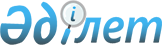 Об образовании избирательных участков для проведения голосования и подсчета голосов в Панфиловском районе
					
			Утративший силу
			
			
		
					Решение акима Панфиловского района Алматинской области от 21 января 2015 года № 01-02. Зарегистрировано Департаментом юстиции Алматинской области 06 февраля 2015 года № 3031. Утратило силу решением акима Панфиловского района Алматинской области от 10 июня 2015 года № 06-08      Сноска. Утратило силу решением акима Панфиловского района Алматинской области от 10.06.2015 № 06-08.

      В соответствии с пунктом 1 статьи 23 Конституционного Закона Республики Казахстан от 28 сентября 1995 года "О выборах в Республике Казахстан", пунктом 2 статьи 33 Закона Республики Казахстан от 23 января 2001 года "О местном государственном управлении и самоуправлении в Республике Казахстан", аким Панфиловского района РЕШИЛ:

       Для проведения голосования и подсчета голосов образовать в Панфиловском районе избирательные участки согласно приложению к настоящему решению.

       Контроль за исполнением настоящего решения возложить на заместителя акима района Магрупову Розу Азаматовну.

       Настоящее решение вступает в силу со дня государственной регистрации в органах юстиции и вводится в действие по истечению десяти календарных дней после дня его первого официального опубликования.

 Избирательные участки образованные для проведения голосования и подсчета голосов в Панфиловском районе      Избирательный участок № 560.

      Центр: село Алмалы, улица Елтынды батыр № 58, средняя школа имени Елтынды батыр.

      В границах: село Алмалы, 17 домов без номера участка Орбулак.

      Избирательный участок № 561.

      Центр: село Баскунши, улица Карабалаева № 78, средняя школа имени Крылова. 

      В границах: села Баскунши.

      Избирательный участок № 562.

      Центр: село Пиджим, улица Желтоксан № 16, средняя школа имени Розыбакиева.

      В границах: село Пиджим.

      Избирательный участок № 563.

      Центр: село Томенги Пиджим, улица Алтынсарина № 31, Томенги Пиджимская средняя школа.

      В границах: село Томенги Пиджим.

      Избирательный участок № 564.

      Центр: село Ават, улица Саттарова № 3, Аватская средняя школа.

      В границах: село Ават.

      Избирательный участок № 565.

      Центр: село Хоргос, улица Мектеп № 36, Хоргосская средняя школа.

      В границах: село Хоргос.

      Избирательный участок № 566. 

      Центр: село Шижин, улица Абилхан № 12, Шижинская средняя школа.

      В границах: село Шижин.

      Избирательный участок № 567.

      Центр: село Надек, улица Асановой № 7, Сельский клуб.

      В границах: село Надек.

      Избирательный участок № 568.

      Центр: село Алтыуй, улица Желтоксан № 23, Детская и юношеская спортивная школа.

      В границах: село Алты уй.

      Избирательный участок № 569.

      Центр: село Суптай, улица Байтурсынова № 20, Суптайская средняя школа. 

      В границах: село Суптай. 

      Избирательный участок № 570.

      Центр: село Чулакай, улица Мектеп № 7, средняя школа имени Бусакова. 

      В границах: села Чулакай, Жидели.

      Избирательный участок № 571.

      Центр: село Диханкайрат, улица Азимбаева № 7, Диханкайратская средняя школа. 

      В границах: село Диханкайрат.

      Избирательный участок № 572

      Центр: село Улкен Шыган, улица Жибек жолы; № 60 "а", Улкен Шыганская средняя школа.

      В границах: село Улкен Шыган.

      Избирательный участок № 573

      Центр: село Киши Шыган, улица Бегимбетова № 53, Киши Шыганская средняя школа.

      В границах: село Киши Шыган, улица Аэропорт: 16 домов без номера; отгонный участок Жаркудык.

      Избирательный участок № 574.

      Центр: село Кырыккудык, улица Багай батыра № 31, Кырыккудыкская средняя школа.

      В границах: село Кырыккудык.

      Избирательный участок № 575.

      Центр: село Аккент, улица Аккент № 1, Аккентская начальная школа.

      В границах: село Аккент.

      Избирательный участок № 576.

      Центр: село Лесновка, улица Жунисова № 67, сельский Дом культуры.

      В границах: село Лесновка; отгонные участки Кардон, Сарытау, Карадала, Бабилян.

      Избирательный участок № 577.

      Центр: село Нагараши, улица Момышулы № 3, Нагарашинская средняя школа.

      В границах: село Нагараши; отгонные участки Карадала, Бабилян, Кундызды.

      Избирательный участок № 578.

      Центр: село Енбекши, улица Жаналык № 21, сельский Дом культуры.

      В границах: село Енбекши.

      Избирательный участок № 579.

      Центр: село Сарыбел, улица Кобикова № 32, средняя школа имени Кобикова. 

      В границах: село Сарыбел.

      Избирательный участок № 580.

      Центр: село Садыр, улица Тохтамова № 60, Садырская средняя школа.

      В границах: село Садыр.

      Избирательный участок № 581.

      Центр: село Турпан, улица Уалиханова № 2, средняя школа имени Сатай батыр.

      В границах: село Турпан.

      Избирательный участок № 582.

      Центр: село Ушарал, улица Жокенбаева № 60, сельский Дом культуры. 

      В границах: село Ушарал, отгонные участки Ортабаз, Жинишкеарал, Такыр.

      Избирательный участок № 583.

      Центр: село Акарал, улица Асановой № 4, Акаральская начальная школа.

      В границах: села Акарал, Кызылжиде; отгонные участки Кисыккопир, Каркаралы.

      Избирательный участок № 584.

      Центр: село Коктал, улица Курмангазы № 30, средняя школа имени Абая.

      В границах: село Коктал, улицы: Розыбакиева с № 1 по 7, № 19, № 41, № 35, № 39, № 53, с № 59 по 67, Заводская с № 2 по 22, Жагыпарова с № 1 по 13 (нечетная сторона), с № 17 по 39 (нечетная сторона), с № 2 по 50 (четная сторона), Сайназарова с № 1 по 65, Хмылева с № 1 по 97, Абая с № 1 по 84, Наурыз с № 1 по 23, Байбатшаева с № 1 по 24, Маметовой с № 1 по 23, Майлина с № 1 по 24, Жумабаева с № 1 по 35, Женис с №1 по 24, Жастар с № 1 по 26, Первая улица № 9, № 22, № 23, № 33, № 35, № 50, № 51, № 54, № 63, № 77, № 78, № 81, № 84, № 85, № 86, № 89, № 90, № 91, № 101, № 107, № 111, № 113, Вторая улица № 17, № 22, № 49, № 50, № 51, № 54, № 71, № 78, № 84, № 86, № 88, № 90, № 108, № 112, Третья улица № 19, № 34, № 39, № 41, № 42, № 43, № 53, № 55, № 61, № 89, Четвертая улица № 17, № 27, № 35, № 39, № 41, № 50, № 61, № 74, № 83, № 102, Пятая улица № 18, № 33, № 46.

      Избирательный участок № 585.

      Центр: село Коктал, улица Уалиханова №101"а", Коктальская средняя школа. 

      В границах: село Коктал, улицы: Ауэзова с №1 по 209, Курмангазы с №1 по 257, Розыбакиева с № 8 по 295, Жамбыла с № 1 по 190, Заречная с № 1 по 15, Новостройка № 2, № 3, № 7, № 14, № 16, № 23, № 24, № 25, № 26, № 29, № 33.

      Избирательный участок № 586.

      Центр: село Коктал, улица Уалиханова № 64, сельский Дом культуры.

      В границах: село Коктал, улицы: Уалиханова с № 1 по 232, Желтоксан с № 1 по 304, Абылайхана с № 1 по 254, Достык № 1 по 112, Момышулы с № 1 по 193, Асановой с № 1 по 121 (нечетная сторона), № 2, № 4, № 6, № 10.

      Избирательный участок № 587.

      Центр: село Акжазык, улица Асановой № 11, средняя школа имени Жамбыла.

      В границах: село Акжазык.

      Избирательный участок № 588

      Центр: село Аккудык, улица Орталык № 24, средняя школа имени Байбатшаева.

      В границах: село Аккудык.

      Избирательный участок № 589

      Центр: село Аулиеагаш, улица Шанти би № 8, Аулиеагашская средняя школа.

      В границах: село Аулиеагаш, отгонный участок Каратобе.

      Избирательный участок № 590

      Центр: село Коктал-Арасан, улица Уалиханова № 27, Коктал-Арасанская средняя школа.

      В границах: села Коктал-Арасан, Жаркент-Арасан.

      Избирательный участок № 591.

      Центр: село Айдарлы, улица Женис № 2, Айдарлинская средняя школа. 

      В границах: село Айдарлы, отгонные участки Кызылкия, Бесмая, Коктерек.

      Избирательный участок № 592.

      Центр: село Дарбазакум, улица Муратбаева № 8, Дарбазакумская средняя школа.

      В границах: село Дарбазакум, отгонные участки Нефтебаза, Пристань.

      Избирательный участок № 593.

      Центр: село Сарпылдак, улица Достык № 1, Керимагашская начальная школа.

      В границах: село Сарпылдак.

      Избирательный участок № 594

      Центр: село Коныролен, улица Кожбанбет би № 40, сельский Дом культуры.

      В границах: село Коныролен, отгонные участки Улкентау, Кату.

      Избирательный участок № 595.

      Центр: село Ынталы, улица Кожбанбет би № 31, средняя школа имени Аманбайулы. 

      В границах: село Ынталы.

      Избирательный участок № 596.

      Центр: село Борибай би, улица Затбек № 42, Соцжолская средняя школа.

      В границах: село Борибай би.

      Избирательный участок № 597.

      Центр: село Сарытобе, улица Конаева № 3, Сарытобинская средняя школа.

      В границах: село Сарытобе, отгонный участок Коктерек.

      Избирательный участок № 598.

      Центр: село Керимагаш, улица Жастар № 1, Керимагашская средняя школа. 

      В границах: село Керимагаш.

      Избирательный участок № 599.

      Центр: город Жаркент, улица Казсельхозтехника № 17, здание школы искусств. 

      В границах: город Жаркент; улица Казсельхозтехника с № 1 по 21 (нечетная сторона), с № 2 по 24 (четная сторона); 1-ый микрорайон.

      Избирательный участок № 600.

      Центр: город Жаркент, улица Головацкого № 3, средняя школа имени Уалиханова.

      В границах: город Жаркент, улицы: Уалиханова с № 1 по 25 (нечетная сторона), Зульярова с № 1 по 159 (нечетная сторона), Пограничников с № 8 по 88 (четная сторона), с № 1 по 75 (нечетная сторона), Кунаева с № 2 по 38 (четная сторона), с № 1 по 19 (нечетная сторона), Головацкого с № 1 по 39 (нечетная сторона), с № 2 по 12 (четная сторона), Жансугурова с №1 по 61 (нечетная сторона), с № 8 по 22 (четная сторона), Ыбраймолдаева с №1 по 23 (нечетная сторона), с № 2 по 54 (четная сторона), Абая с № 2 по 20 (четная сторона), Шынтаева с №1 по 43 (нечетная сторона), с № 2 по 48 (четная сторона), Амриева с № 2 по 48 (четная сторона), с № 1 по 37 (нечетная сторона), Сапиева с № 2 по 18 (четная сторона), с № 1 по 17 (нечетная сторона), Ракишева с № 2 по 12 (четная сторона), с № 1 по 17 (нечетная сторона), Касымбекова с №2 по 10 (четная сторона), дома без номера улицы Жастар, Болашак, Абая №2/1, 2/2, 2/3, 2/4, 2/5, 2/6, 2/7, 2/8), 12 домов без номера участка Акбулак, многоэтажные дома военного городка воинсковой части № 2091.

      Избирательный участок № 601.

      Центр: город Жаркент, улица Табынбаева № 2, средняя школа № 6.      

      В границах: город Жаркент, улицы: Сыпатаева с № 2 по 104 (четная сторона), Пушкина с № 1 по 15 (нечетная сторона), Абдулина с № 1 по 33 (нечетная сторона), с № 2 по 20 (четная сторона), Мухамади с № 4 по 78 (четная сторона), с № 3 по 17 (нечетная сторона), Слабодка с № 1 по 51 (нечетная сторона), с № 2 по 20 (четная сторона), Ляна с № 2 по 116 (четная сторона), с № 3 по 95 (нечетная сторона), Каратальская с № 1 по 45 (нечетная сторона), с № 2 по 98 (четная сторона), Интренациональная с № 2 по 84 (четная сторона), с № 5 по 67 (нечетная сторона), Алматинская с №1 по 53 (нечетная сторона), Набережная с № 3 по 43 (нечетная сторона), Заводская с № 1 по 87 (нечетная сторона), Западная с № 1 по 41 (нечетная сторона), с № 2 по 42 (четная сторона), Строительная с № 2 по 92 (четная сторона), с № 3 по 77/2 (нечетная сторона), Табынбаева с № 1 по 5 (нечетная сторона), Уалиханова с № 2 по 8 (четная сторона), Достык с № 1 по 19 (нечетная сторона), с № 2 по 18 (четная сторона), Бейбитшилик с № 5 по 27 (нечетная сторона), с № 2 по 26 (четная сторона), Орталык с № 1 по 59 (нечетная сторона), Интернациональная с № 2 по 28 (четная сторона), Тышканбаева с № 15 по 33 (нечетная сторона), с № 22 по 34 (четная сторона).

      Избирательный участок № 602.

      Центр: город Жаркент; улица Иванова № 25, административное здание государственного казенного предприятия "Панфилов су қубыры".

      В границах: город Жаркент, улицы: Сыпатаева с № 1 по 93 (нечетная сторона), Табынбаева с № 2 по 14 (четная сторона), Уалиханова с № 2 по 94 (четная сторона), с № 69 по 103 (нечетная сторона), Мухамади с № 15 по 31 (нечетная сторона), с № 88 по 106 (четная сторона), Белалова с № 1 по 45 (нечетная сторона), с № 2 по 52 (четная сторона), Кунаева с № 82 по 170 (четная сторона), Иванова с № 1 по 29 (нечетная сторона).

      Избирательный участок № 603.

      Центр: город Жаркент; улица Белалова, № 47 "а", административное здание учреждения лесного хозяйства Панфиловского района. 

      В границах: город Жаркент, улицы: Зульярова с № 2 по 34 (четная сторона), Табынбаева с № 1 по 67 (нечетная сторона), с № 16 по 76 (четная сторона), Мухамади с № 33 по 77 (нечетная сторона), с № 108 по 130 (четная сторона), Иванова с № 31 по 55 (нечетная сторона), Уалиханова с № 27 по 69 (нечетная сторона), Кунаева с № 40 по 80 (четная сторона), с № 21 по 125 (нечетная сторона), Белалова с № 47 по 79 (нечетная сторона), с № 54 по 74 (четная сторона), Головацкого с № 14 по 86 (четная сторона).

      Избирательный участок № 604.

      Центр: город Жаркент, улица Ыбраймолдаева № 78, Жаркентский гуманитарно-технический колледж.

      В границах: город Жаркент, улицы: Зульярова с № 36 по 134 (четная сторона), с № 69 по123 (нечетная сторона), Табынбаева с № 69 по 121 (нечетная сторона), с № 80 по 96 (четная сторона), Мухамади с № 81 по 127 (нечетная сторона) с № 128 по 144 (четная сторона), Белалова с № 81 по 129 (нечетная сторона), с № 76 по 122 (четная сторона), Иванова с № 57 по 139 (нечетная сторона), Головацкого с № 41 по 105 (нечетная сторона), Жансугурова с № 24 по 72 (четная сторона), с № 61 по 113 (нечетная сторона), Ыбраймолдаева с № 56 по 102 (четная сторона), с № 25 по 153 (нечетная сторона), Абая с № 22 по 206 (четная сторона), с № 1 по 95 (нечетная сторона).

      Избирательный участок № 605

      Центр: город Жаркент, улица Уалиханова № 142, школа-гимназия имени Луначарского.

      В границах: город Жаркент, улицы: Иванова с № 4 по 82 (четная сторона), Головацкого с № 122 по 142 (четная сторона), Юлдашева с № 2 по 28 (четная сторона), Жибек жолы с № 1 по 53 (нечетная сторона), Усекская с № 1 по 9 (нечетная сторона), Набережная с № 63 по 83 (четная сторона), Сыпатаева с № 95 по 153 (нечетная сторона), с № 106 по 156 (четная сторона), Пушкина с № 17 по 71 (нечетная сторона), с № 2 по 20 (четная сторона), Туркебаева с № 1 по 47 (нечетная сторона), с № 2 по 40 (четная сторона), Жмутского с № 1 по 23 (нечетная сторона), с № 2 по 44 (четная сторона), Лутфулиина с № 1 по 7 (нечетная сторона), с № 2 по 12 (четная сторона), Нусупбековой с № 2 по 6 (четная сторона), с № 1 по 13 (нечетная сторона), Кунаева с № 27 по 177 (нечетная сторона), с № 172 по 218 (четная сторона), Уалиханова с № 96 по 154 (четная сторона), с № 103 по 149 (нечетная сторона), Асановой с № 1 по 15 (нечетная сторона), с № 2 по 22 (четная сторона), Кардон с №1 по №11 (нечетная сторона).

      Избирательный участок № 606.

      Центр: город Жаркент, улица Розыбакиева, № 22, районный Дом культуры Акима Панфиловского района.

      В границах: город Жаркент, улицы: Иванова с № 84 по 196 (четная сторона), Жибек жолы с № 51 по 135 (нечетная сторона), Юлдашева с № 1 по 5 (нечетная сторона), Головацкого с № 107 по 131 (нечетная сторона), с № 144 по 158 (четная сторона), Пушкина с № 73 по 145 (нечетная сторона), с № 28 по 72 (четная сторона), Туркебаева с № 49 по 91 (нечетная сторона), с № 42 по 78 (четная сторона), Жмутского с № 25 по 59 (нечетная сторона), с № 44 по 70 (четная сторона), Лутфуллина с № 11 по 65 (нечетная сторона), с № 8 по 56 (четная сторона), Жансугурова с № 76 по 102 (четная сторона), с № 117 по 163 (нечетная сторона), Ыбраймолдаева с № 104 по 128 (четная сторона), с № 153 по 195 (нечетная сторона), Кастеева с № 2 по 18 (четная сторона), с № 5 по 25 (нечетная сторона), Кобикова с № 2 по 18 (четная сторона), с № 1 по 21 (нечетная сторона), Розыбакиева с № 2 по 22 (четная сторона), с № 1 по 23 (нечетная сторона), Талгарова с № 82 по 100 (четная сторона), с № 79 по 101 (нечетная сторона), Билал Назыма с № 134 по 146 (четная сторона), с № 69 по 79 (нечетная сторона), Ниязовой с № 52 по 76 (четная сторона), с № 41 по 79 (нечетная сторона), Илахуновой с № 64 по 90 (четная сторона), Абая с № 97 по 147 (нечетная сторона), с № 208 по 254 (четная сторона).      

      Избирательный участок № 607.

      Центр: город Жаркент, улица Кастеева № 26, административное здание товарищества с ограниченной ответственностью "Уркер".

      В границах: город Жаркент, улицы: Головацкого с № 139 по 197 (нечетная сторона), Розыбакиева с № 28 по 46 (четная сторона), с № 23 по 51 (нечетная сторона), Жансугурова с № 104 по 196 (четная сторона), с № 165 по 253 (нечетная сторона), Кобикова с № 22 по 70 (четная сторона), с № 23 по 53 (нечетная сторона), Ыбраймолдаева с № 130 по 206 (четная сторона), с № 197 по 259 (нечетная сторона), Кастеева с № 20 по 48 (четная сторона), с № 29 по 69 (нечетная сторона), Абая с № 256 по 316 (четная сторона), Жибек жолы с № 34 по 70 (четная сторона), Пащенко с № 39 по 69 (нечетная сторона), с № 42 по 54 (четная сторона), Гаппарова с № 29 по 47 (нечетная сторона), Масанчи с № 21 по 31 (нечетная сторона), с № 54 по 88 (четная сторона) , Ходжамьярова с № 47 по 81 (нечетная сторона), с № 100 по160 (четная сторона), Журавлева с № 75 по 119 (нечетная сторона), с № 120 по 216 (четная сторона), Бусакова с № 133 по 181 (нечетная сторона).

      Избирательный участок № 608.

      Центр: город Жаркент, улица Масанчи № 23, здание отдела занятости и социальных программ Панфиловского района.

      В границах: город Жаркент, улицы: Жибек жолы с № 20 по 32 (четная сторона), Головацкого с № 162 по 214 (четная сторона), Бусакова с № 59 по 131 (нечетная сторона), Уалиханова с № 115 по 215 (нечетная сторона), Пащенко с № 19 по 31 (нечетная сторона), с № 12 по 30 (четная сторона), Гаппарова с № 13 по 33 (нечетная сторона), с № 22 по 30 (четная сторона), Масанчи с № 15 по 17 (нечетная сторона), с № 24 по 52 (четная сторона), Журавлева с № 39 по 73 (нечетная сторона), с № 58 по 116 (четная сторона), Нусупбековой с № 6 по 40 (четная сторона), с № 15 по 55 (нечетная сторона), Кунаева с № 220 по 310 (четная сторона), с № 181 по 239 (нечетная сторона), Юлдашева с № 42 по 66 (четная сторона), с № 19 по 39 (нечетная сторона), Ходжамьярова с № 17 по 45 (нечетная сторона), с № 60 по 98 (четная сторона). 

      Избирательный участок № 609

      Центр: город Жаркент, улица Асановой №18, Медицинский колледж "Диана".

      В границах: город Жаркент, улицы: Уалиханова с № 156 по 216 (четная сторона), Бусакова с № 1 по 57 (нечетная сторона), Журавлева с № 1 по 37 (нечетная сторона), с № 2 по 56 (четная сторона), Ходжамьярова с № 1 по 15 (нечетная сторона), с № 2 по 58 (четная сторона), Абдуллина с № 22 по 74 (четная сторона), с № 35 по 61 (нечетная сторона), Сыпатаева с № 155 по 227 (нечетная сторона), с № 162 по 240 (четная сторона), Пащенко с № 1 по 17 (нечетная сторона), Кузнечный тупик с № 3 по 31 (нечетная сторона), с № 2 по 40 (четная сторона), Гаппарова с № 1 по 11 (нечетная сторона), с № 2 по 20 (четная сторона), Асановой с № 24 по 58 (четная сторона), с № 17 по 31 (нечетная сторона), Масанчи с № 1 по 11 (нечетная сторона), с № 2 по 22 (четная сторона); проспект Жибек жолы № 8"а" (многоэтажный дом).

      Избирательный участок № 610

      Центр: город Жаркент, улица Сыпатаева № 240, средняя школа имени Жамбыла.

      В границах: город Жаркент, улицы: Шамиева с № 4 по 42 (четная сторона), с № 27 по 113 (нечетная сторона), Ыбраймолдаева с № 261 по 351 (нечетная сторона), Абая с № 318 по 326 (четная сторона), Кунаева с № 241 по 309 (нечетная сторона), Бусакова с № 64 по 168 (четная сторона), Кошкунова № 22 по 70 (четная сторона), с № 41 по 81 (нечетная сторона), Лепсинская с № 1 по 39 (нечетная сторона), с № 4 по 38 (четная сторона), Усекская с № 1 по 7 (нечетная сторона) и № 2, Ыбраймолдаева с № 206 по 342 (четная сторона, правый берег реки Тышкан), Головацкого с № 216 по 310 (четная сторона), с № 199 по 309 (нечетная сторона), Жансугурова с № 198 по 258 (четная сторона), с № 255 по 339 (нечетная сторона).

      Избирательный участок № 611

      Центр: город Жаркент, улица Абдулина № 76, здание Жаркентского многопрофильного колледжа.

      В границах: город Жаркент, улицы: Бусакова с № 2 по 62 (четная сторона), Кошкунова с № 1 по 39 (нечетная сторона), с № 2 по 20 (четная сторона), Шамиева с № 1 по 25 (нечетная сторона), Усекская с № 1 по 3 (нечетная сторона), Абдуллина с № 76 по 148 (четная сторона), с № 69 по 87 (нечетная сторона), Сыпатаева с № 229 по 255 (нечетная сторона), с № 240 по 247, с № 247"а" по 255, Уалиханова с № 216 по 258 (четная сторона), с № 219 по 243 (нечетная сторона), Кунаева с № 312 по 348 (четная сторона).

      Избирательный участок № 612

      Центр: город Жаркент, улица Асановой № 12, административное здание центральной районной больницы.

      В границах: туберкулезная, глазная больницы, кожно-венерологическое отделение районной больницы, районная больница.

      Избирательный участок № 613

      Центр: село имени Головацкого, улица Тен Ин Гер № 20, сельский Дом культуры имени Головацкого.

      В границах: село имени Головацкого.

      Избирательный участок № 614.

      Центр: город Жаркент, улица Абая № 71, средняя школа имени Билал Назыма. 

      В границах: город Жаркент, улицы: Талгарова с № 2 по 80 (четная сторона), с № 1 по 77 (нечетная сторона), Билал Назыма с № 2 по 132 (четная сторона), с № 1 по 67 (нечетная сторона), Ниязовой с № 2 по 50 (четная сторона), с № 1 по 39 (нечетная сторона), Илахуновой с № 2 по 62 (четная сторона), с № 1 по 65 (нечетная сторона), Октябрьская с № 2 по 32"а" (четная сторона), с № 1 по 9 (нечетная сторона), Восточная с № 1 по 11 (нечетная сторона), Пограничников с № 90 по 102 (четная сторона), Зульярова с № 163 по 179 (нечетная сторона), с № 136 по 148 (четная сторона), Табынбаева с № 125 по 141 (нечетная сторона), с № 114 по 122 (четная сторона), Мухамади с № 129 по 159 (нечетная сторона), с № 146 по 148 (четная сторона), Белалова с № 121 по 133 (нечетная сторона), с № 124 по 144 (четная сторона), Иванова с № 145 по 181 (нечетная сторона), с № 162 по 196 (четная сторона), Пушкина с № 147 по 185 (нечетная сторона), с № 48 по 76 (четная сторона), Туркебаева с № 93 по 119 (нечетная сторона), Жмутского с № 62 по 74 (четная сторона). 

      Избирательный участок № 615

      Центр: город Жаркент, улица Бусакова № 51, Енбекшинская средняя школа. 

      В границах: город Жаркент, улицы: Жибек жолы с № 74 по 114 (четная сторона), Пащенко с № 58 по 66 (четная сторона), с № 71 по 81 (нечетная сторона), Гаппарова с № 42 по 60 (четная сторона), с № 43 по 73 (нечетная сторона), Масанчи с № 90 по 120 (четная сторона), с № 35 по 59 (нечетная сторона), Ходжамьярова с № 162 по 200 (четная сторона), с № 83 по 117 (нечетная сторона), Журавлева с № 218 по 258 (четная сторона), с № 123 по 153 (нечетная сторона), Бусакова с № 173 по 191 (нечетная сторона), с № 170 по 180 (четная сторона), Абая с № 192 по 254 (четная сторона), с № 149 по 219 (нечетная сторона), Талгарова с № 105 по 185 (нечетная сторона), с № 106 по 186 (четная сторона), Билал Назыма с № 81 по 191 (нечетная сторона), с № 148 по 260 (четная сторона), Ниязовой с № 81 по 141 (нечетная сторона), с № 78 по 134 (четная сторона), Илахуновой с № 92 по 148 (четная сторона).

      Избирательный участок № 617 

      Центр: город Жаркент, улица Уалиханова № 1, войсковая часть № 2091.

      В границах: город Жаркент, территория войсковой части № 2091.

      Избирательный участок № 618 

      Центр: город Жаркент, улица Уалиханова №1, войсковая часть №2091.

      В границах: территория пограничной заставы Алмалы-су.

      Избирательный участок № 619 

      Центр: город Жаркент, улица Уалиханова № 1, войсковая часть № 2091.

      В границах: территория пограничной заставы Баскунши.

      Избирательный участок № 620

      Центр: город Жаркент, улица Уалиханова № 1, войсковая часть № 2091.

      В границах: территория пограничнаой заставы Хоргос.

      Избирательный участок № 621 

      Центр: город Жаркент, улица Уалиханова № 1, войсковая часть № 2091.

      В границах: территтория пограничной заставы Интал.

      Избирательный участок № 622 

      Центр: город Жаркент, улица Уалиханова № 1, войсковая часть № 2091.

      В границах: территория пограничной заставы Усек.

      Избирательный участок № 623

      Центр: город Жаркент, улица Уалиханова № 1, войсковая часть № 2091.

      В границах: территория пограничной заставы Каракульдек.

      Избирательный участок № 624 

      Центр: город Жаркент, улица Уалиханова № 1, войсковая часть № 2091.

      В границах: территория пограничной заставы Смирновка.

      Избирательный участок № 625 

      Центр: город Жаркент, улица Уалиханова № 1, войсковая часть № 2091.

      В границах: территория отделения связи войсковой части № 2091.

      Сноска. Приложение с изменением, внесенным решением акима Панфиловского района Алматинской области от 02.03.2015 № 03-05 (вводится в действие по истечении десяти календарных дней после дня его первого официального опубликования).


					© 2012. РГП на ПХВ «Институт законодательства и правовой информации Республики Казахстан» Министерства юстиции Республики Казахстан
				
      Аким района

Б. Абдулдаев
Приложение к решению акима Панфиловского района от "21" января 2015 года № 01-02 "Об образовании избирательных участков для проведения голосования и подсчета голосов в Панфиловском районе"